Κύριε Πρόεδρε,παρακαλούμε κατά την προσεχή συνεδρίαση του Δημοτικού Συμβουλίου να συμπεριλάβετε μεταξύ των θεμάτων της ημερήσιας διάταξης και την ανανέωση των ειδικών όρων συνεργασίας του Δήμου μας και του εποπτευόμενου Νομικού του προσώπου με την Εθνική Τράπεζα της Ελλάδος από την 01-07-2017 ως την 30-06-2018 επικυρώνοντας την με ΑΠ 36582/07-07-2017 σχετική σύμβαση, αφού σύμφωνα με την παρ.1 άρ 65 Ν. 3852/2010 (ΦΕΚ 87/Α/2010),το Δημοτικό Συμβούλιο αποφασίζει για όλα τα θέματα που αφορούν το Δήμο εκτός από εκείνα που ανήκουν  εκ του νόμου στην αρμοδιότητα του Δημάρχου ή άλλου οργάνου του Δήμου ή το ίδιο το Δημοτικό Συμβούλιο μεταβίβασε σε επιτροπή του.                                                                                  Ο Αντιδήμαρχος                                                                                  Ευάγγελος ΜπαρμπάκοςΕσωτερική Διανομή:Γρ. ΔημάρχουΓρ. Αντιδημάρχου Οικονομικών ΥπηρεσιώνΓρ. Γενικού ΓραμματέαΔιευθύντρια Οικονομικών ΥπηρεσιώνΤαμείο 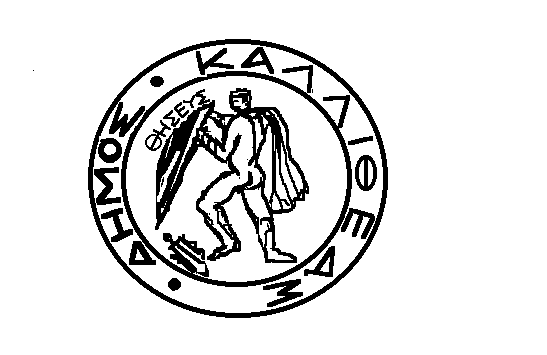 ΕΛΛΗΝΙΚΗ ΔΗΜΟΚΡΑΤΙΑΝΟΜΟΣ ΑΤΤΙΚΗΣ	                                                                  ΔΗΜΟΣ  ΚΑΛΛΙΘΕΑΣ                       ΔΕΥΘΥΝΣΗ ΟΙΚΟΝΟΜΙΚΗ ΤΜΗΜΑ ΤΑΜΕΙΟΥ Μαντζαγριωτάκη 76, Καλλιθέα, ΤΚ 17676  Πληροφορίες: Μαντά Μαρία   Τηλ: 213-2070350  Φαξ:210-9561572Email: maria.manta@kallithea.grΘέμα:«Ανανέωση σύμβασης με την ΕΤΕ »            Καλλιθέα,  07 -07-2017            Aριθ. Πρωτ. 36680            Προς:          Τον Πρόεδρο και τα μέλη του Δ.Σ.